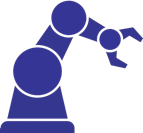 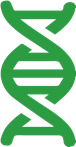 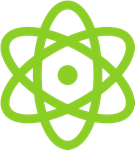 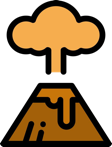 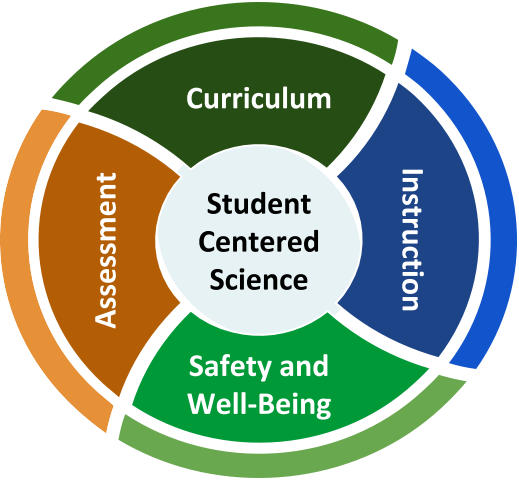 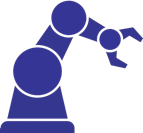 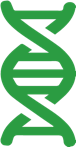 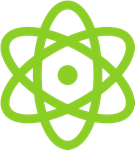 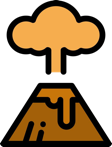 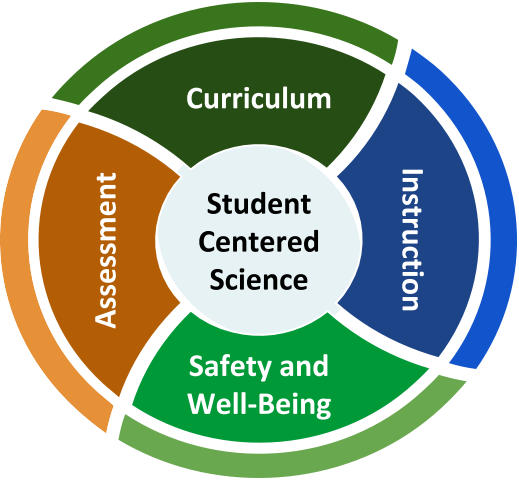 ScienceBack-to-School ConsiderationsEffective instruction in science has students engaged in making sense of the world around them, asking questions, exploring and investigating ideas, and collaboratively creating authentic products that demonstrate standards-based learning. How can that happen as teaching and learning may be restructured?OverviewThis series of one-pagers addresses four areas for teachers of science, school/district science specialists, and administrators. These resources are designed to empower planning and support decision-making in ways that center students in science teaching and learning.Curriculum — How should schools decide what needs to be taught in science while adapting to different modes of learning?Assessment — How will we know what students know and can do when going back-to-school with different models?Instruction — How can teachers continue high-quality science instruction through different modes of teaching and learning?Safety and Well-Being — What are the unique needs for student safety and well-being in science teaching and learning?Science     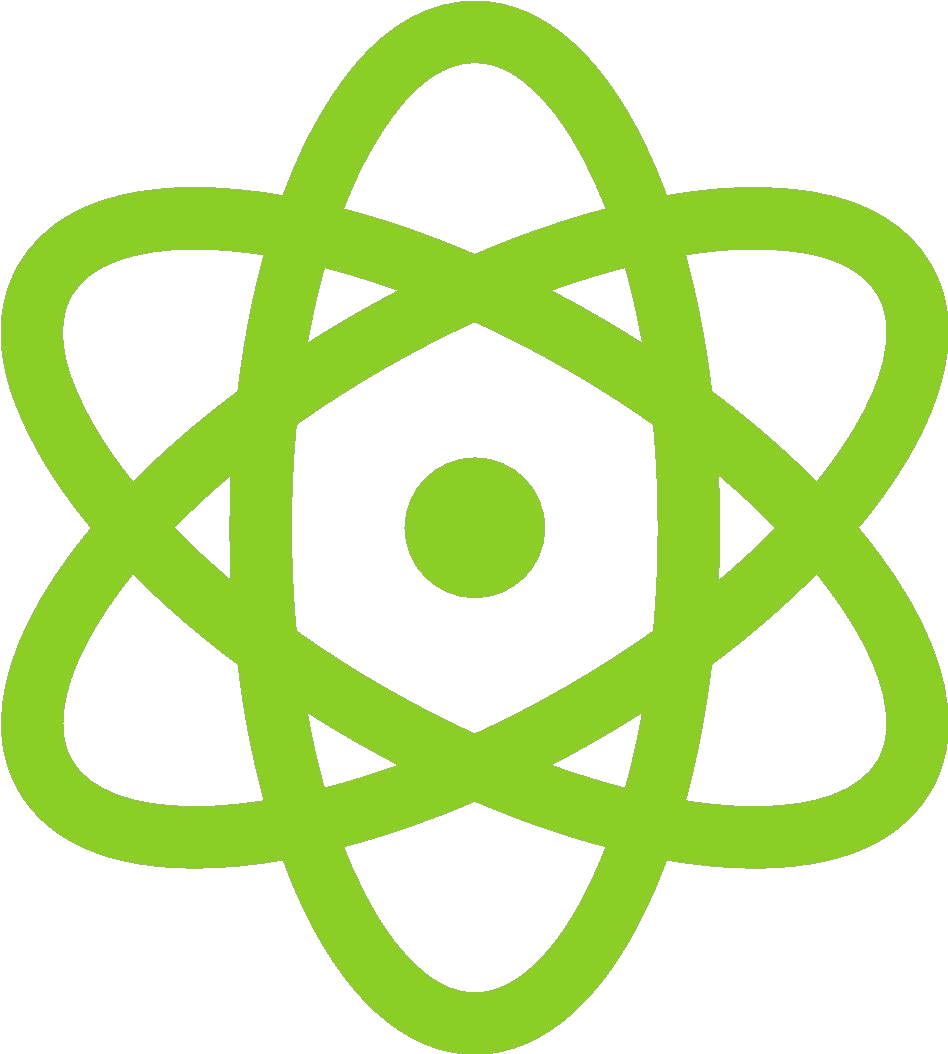 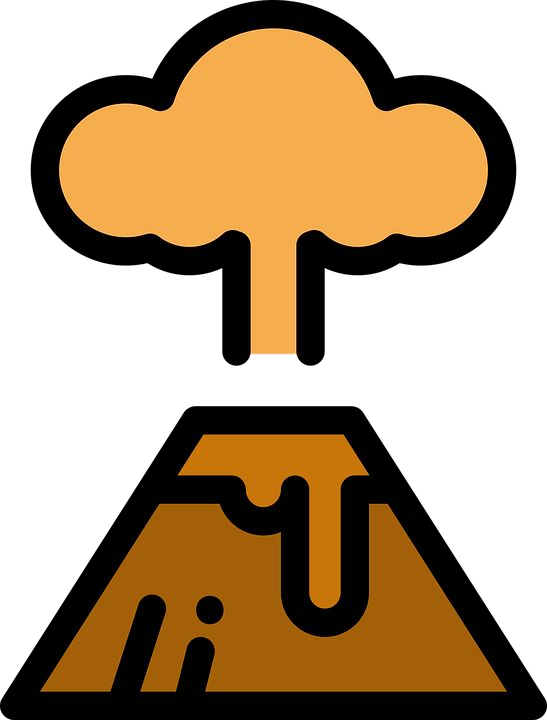 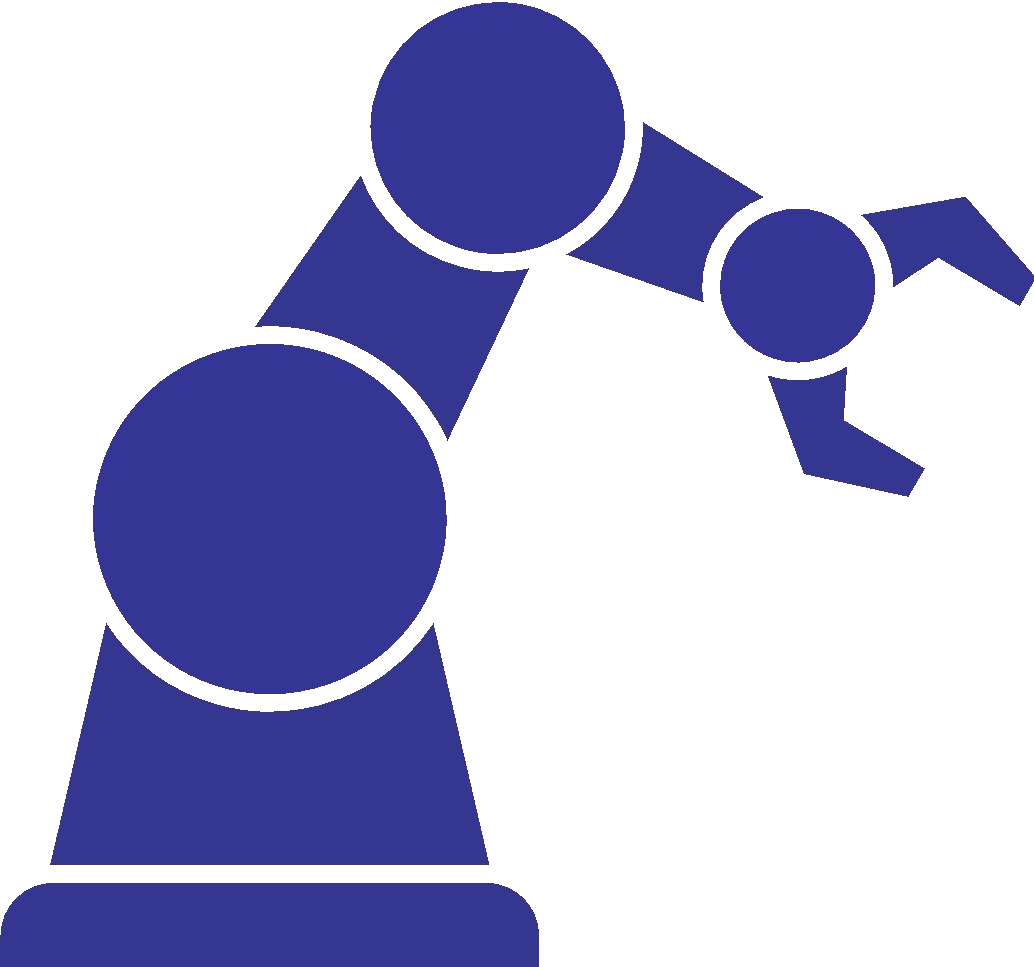 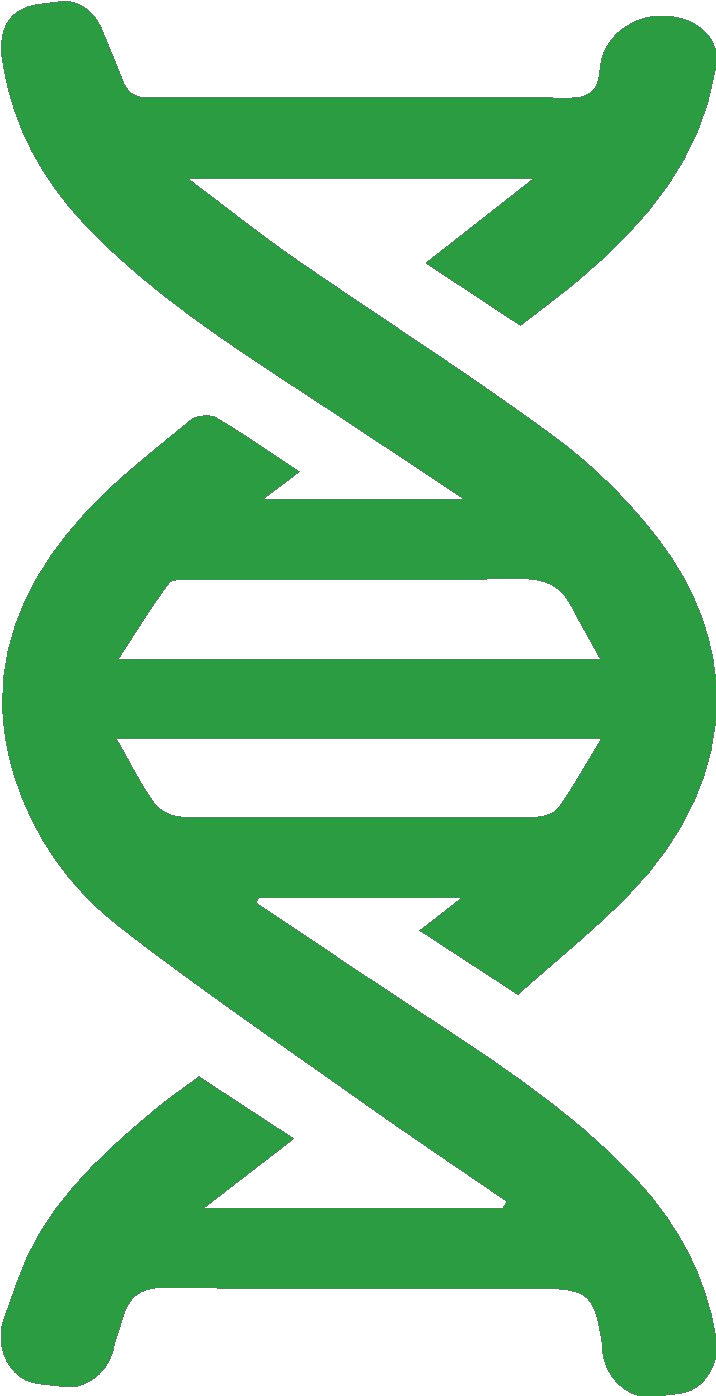 Back-to-School ConsiderationsRecommended Reflection QuestionsUse these questions with your PLC to examine current practice and engage in forward planning.What will we need to know about our students? How can we tap into or rekindle students’ dreams and aspirations?What opportunities are open to make positive transformations and elevate promising practices? What inequitable or ineffective practices can be transformed or discarded?How will you support communities that have been disproportionately impacted by the pandemic?What routines and structures do you have in place for science curriculum, instruction, assessment, and social-emotional learning that can be adapted for the current context?How can you and your school team build policies and protocols that are responsive when new challenges arise?Where can we start?AdministratorsThe Framework for K—12 Science Education establishes a vision of science for all students, with a goal of developing a scientifically literate society and preparing students with the skills, habits and understanding to be college, community, and career ready.★	Speaking Up for Science andSocial Studies★		Elementary Science: Equipping Students Through Inquiry and Integration★	NGSS Appendix: College andCareer ReadinessTeachersEquity goes beyond access and representation. It means honoring the cultures of our students, accommodating the histories of past and present traumas, providing the necessary resources and rigor, and helping students be a determining factor in forwarding their own learning goals.★	Toward More Equitable Learning in Science★	Equity STEM Teaching Tools★	Kids Speak Out on Student Engagement★	NGS NavigatorsStudents, Families, and Communities Families are more engaged by high, clear, and consistent expectations from all educators. Scientific literacy is essential for community decision making & policy.★	NGSS Parent Guides★	NSTA Science Resources for Parents★	Parent’s Science Class★	CCSSO Parent and Community Engagement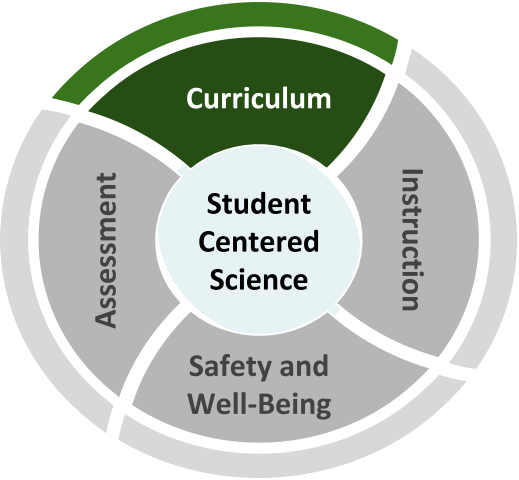 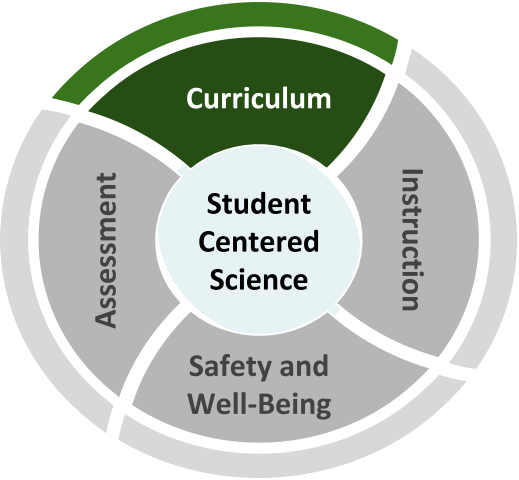 Science CurriculumBack-to-School ConsiderationsSchools need to decide how to address science standards in a way that prioritizes equity and grade-level learning. Science practices, crosscutting concepts, and disciplinary core ideas build over time; sequences and materials need to be adapted accordingly.Recommended Reflection QuestionsUse these questions with your PLC to examine current practice and engage in forward planning.How will you ensure equitable access to on-grade learning? What practices or tools can you use to review curriculum and remove extraneous material that is not on grade-level, e.g. favorite activities or textbook chapters that are not standards-aligned?Do existing resources prioritize studentsense-making using the three dimensions rather than discrete content? If materials unnecessarily focus on skill attainment in isolation (e.g. teaching metric system or scientific method), can these skills be developed in more meaningful ways?How can existing materials be adapted for various learning scenarios in ways that do not disadvantage any students?Science CurriculumBack-to-School ConsiderationsVignette: “Just-in-time” SupplementationUse the Reflection Questions or Big Questions to guide a discussion with peers about this vignette.Ms. Kim teaches 5th grade. Learning-from-home assignments in the spring focused on mathematics and ELA. Ms. Kim wants to focus on grade-level learning, and adjust her curriculum map without spending time on disconnected assessments at the beginning of the year.To help adjust her plans, Ms. Kim reaches out to #NGSSchat to ask for ideas about how the practices, crosscutting concepts, and core ideas connect between 4th and 5th grade. Her 5th grade team also collaborates with the 4th grade team.The 5th grade team initially focuses on a 5th grade ecosystems unit, integrating some pieces from a 4th grade unit on energy to scaffold toward using models to describe that that energy in animals’ food was once energy from the sun. Ms. Kim adjusts her pacing guide to spend additional time supporting her students with the practice of constructing explanations.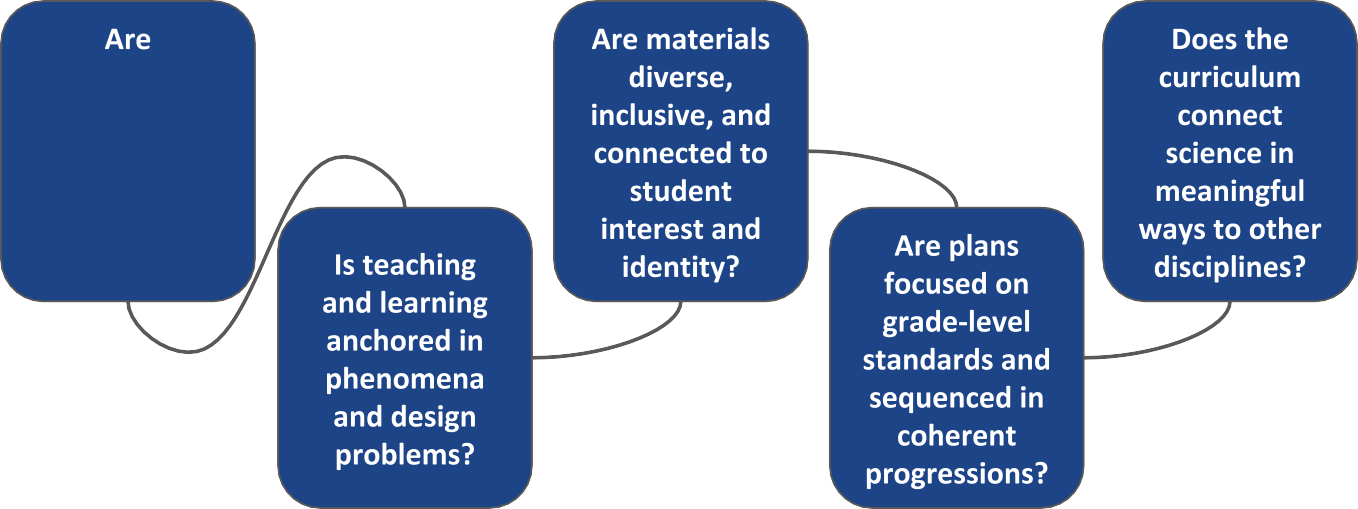 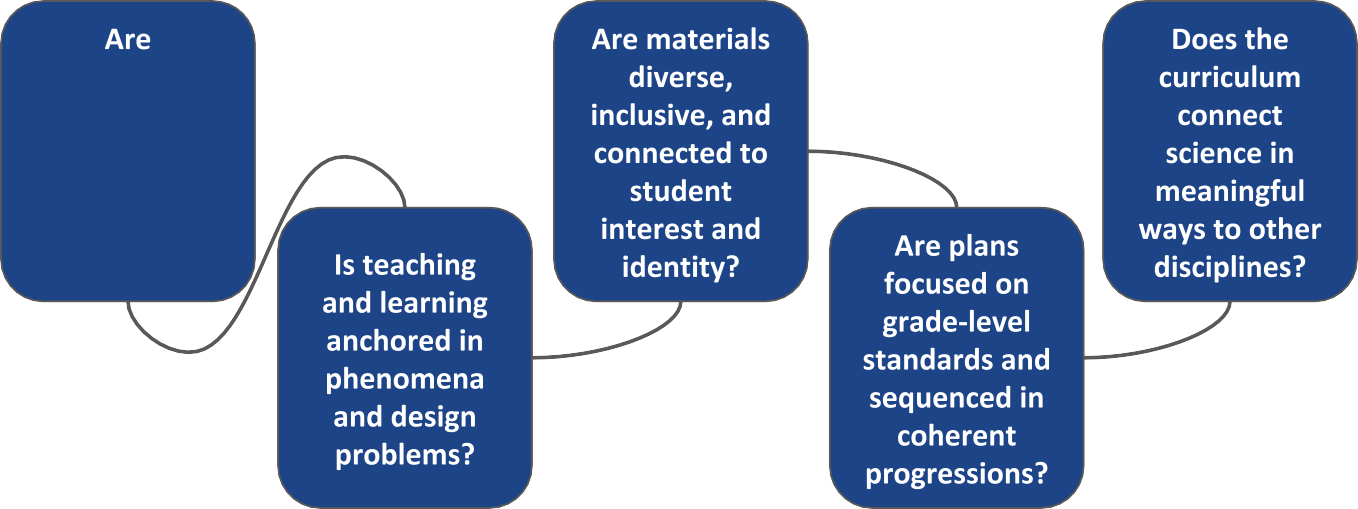 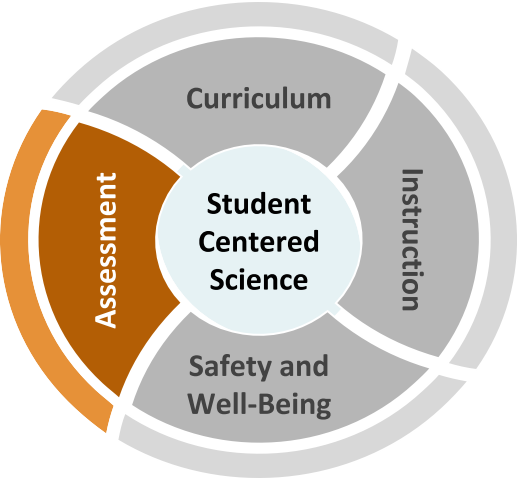 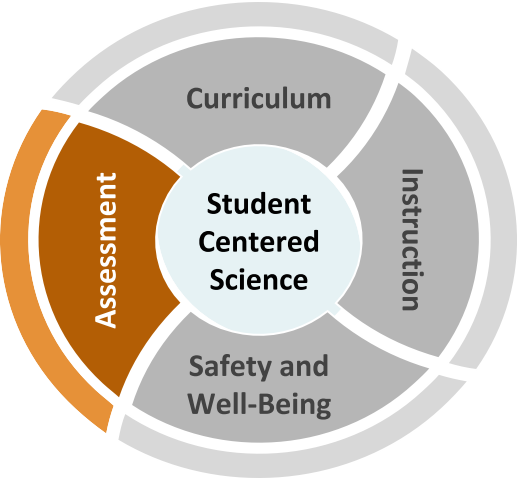 Science AssessmentBack-to-School ConsiderationsSchools need to decide what role formative practices and tasks, interim measures, and summative checks play in seamlessly revealing evidence of student progress of 3D learning along a continuum.Recommended Reflection QuestionsUse these questions with your PLC to examine current practice and engage in forward planning.How will you use formative assessments to understand student skills and knowledge, inform instruction, and scaffold learning opportunities? How will you use assessments to inform equitable access to on-grade learning?What assessment practices can be discarded, particularly those that do not inform learning? How can mandatory assessments be meaningfully implemented and interpreted without “teaching to the test”?How might evidence of learning collected differ for face-to-face, blended, or online learning? What instructional resources can support student learning in these modes, depending on where you determine more focus is needed?Science AssessmentBack-to-School ConsiderationsVignette:Use the Reflection Questions or Big Questions to guide a discussion with peers about this vignette.Mr. Mireles teaches 8th grade. He usually begins planning for the school year by reviewing assessment data from the previous year. When his students were out of the building for a quarter last year, his district did not give the usual year-end summative science assessment. Mr. Mireles wants to adjust assessing science learning to inform instruction in meaningful ways using the school’s instructional model.Mr. Mireles meets with fellow teachers to map out a plan using grade-level content and three-dimensional progressions in the standards. They plan to use a variety of assessment strategies for different purposes. To support student agency, they will ask students and families to complete a science interest survey at the beginning of the year. They will use formative probes before each unit and curriculum- embedded assessments to determine where students are in their learning and scaffold in appropriate supports. As much as possible, they will revise or remove assessments that do not provide actionable evidence of student learning.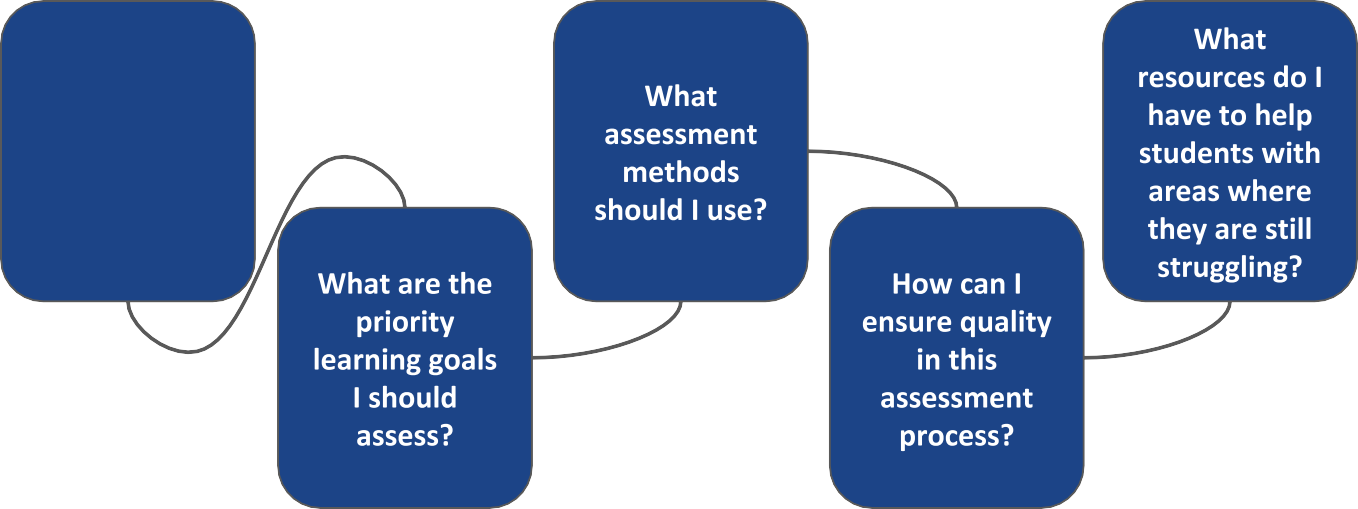 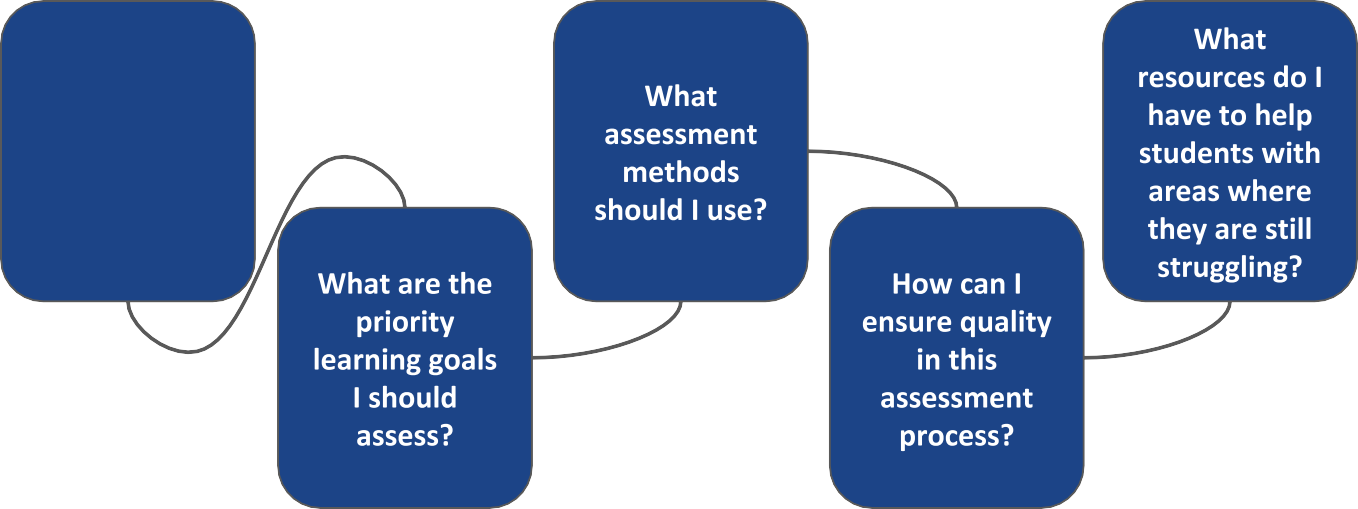 Science InstructionBack-to-School ConsiderationsScience learning should be student-centered and consistently engage students in the practices of science and engineering. Instruction should facilitate collaborative sensemaking — a critical component of understanding phenomena and solving problems —in ways that honor student interest and identity.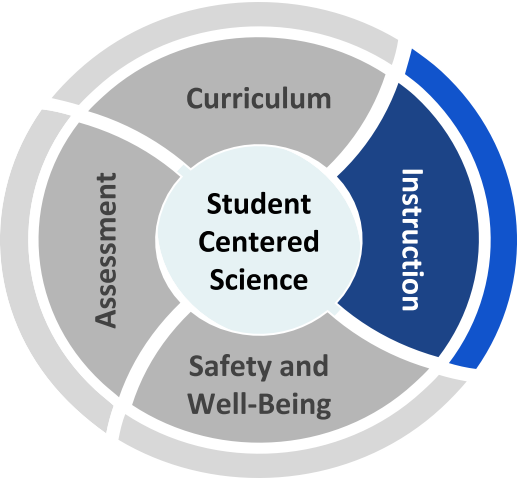 Recommended Reflection QuestionsUse these questions with your PLC to examine current practice and engage in forward planning.What powerful instructional practices center students as sensemakers and co-constructors of knowledge and skills? How can these practices be adapted for different learning environments?What instructional practices might be reconsidered as ineffective or not aligned to a three-dimensional vision of science teaching and learning, e.g. busy work, rote memorization, vocabulary pre-teaching?How will you promote student engagement when modes of delivery are different than students may be used to or may change over time (e.g. rotating schedules, sudden return to online learning)?Which students are and are not being served in different modes of delivery? Whose interests are being centered?Science InstructionBack-to-School ConsiderationsVignette: Tools and Approaches for InstructionUse the Reflection Questions or Big Questions to guide a discussion with peers about this vignette.Mr. Lee teaches high school biology and chemistry to mixed-grade classes. In face-to-face instruction, Mr. Lee’s students consistently engage in conducting investigations to gather data, reasoning through small group discussions using talk protocols and whiteboard modeling, and communicating in pairs, quads, and full class discussion, as well as individual writing.In Mr. Lee’s district, blended learning will have students on different tracks alternating face-to-face and remote learning. Mr. Lee and his department use the SAMR model to select technologies to facilitate discussion and sensemaking for students with varying access to technology.Mr. Lee plans to use technology on face-to-face days for several purposes. Some labs that cannot be safely modified will be replaced by simulations or micro- scale demonstrations that can be projected.  Mr. Lee also plans to use document editing and video to allow students on opposite tracks to work together.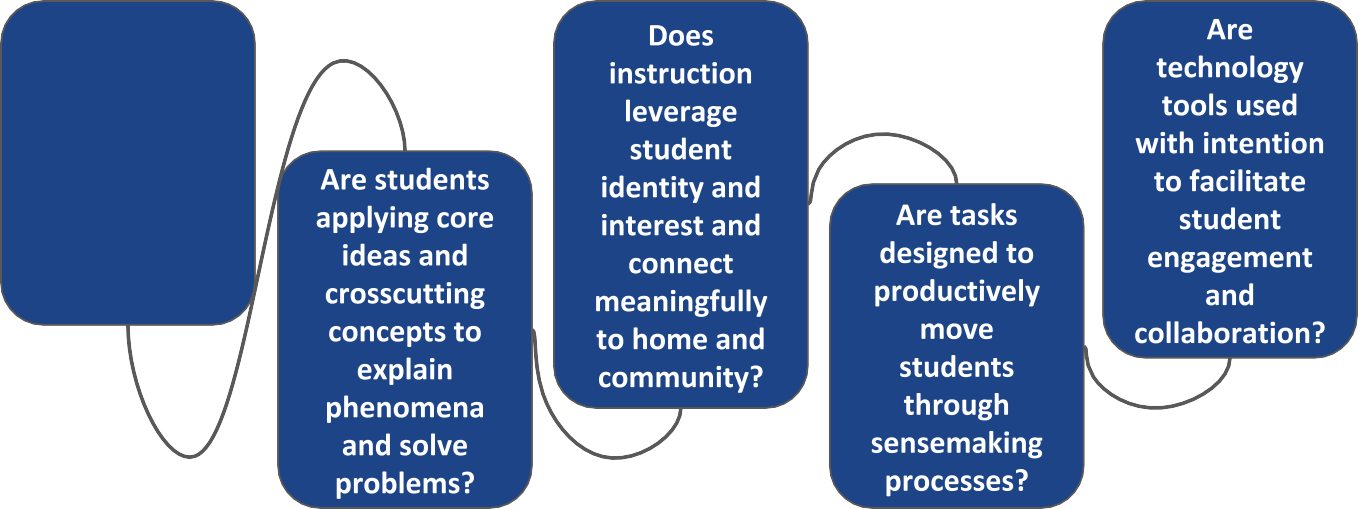 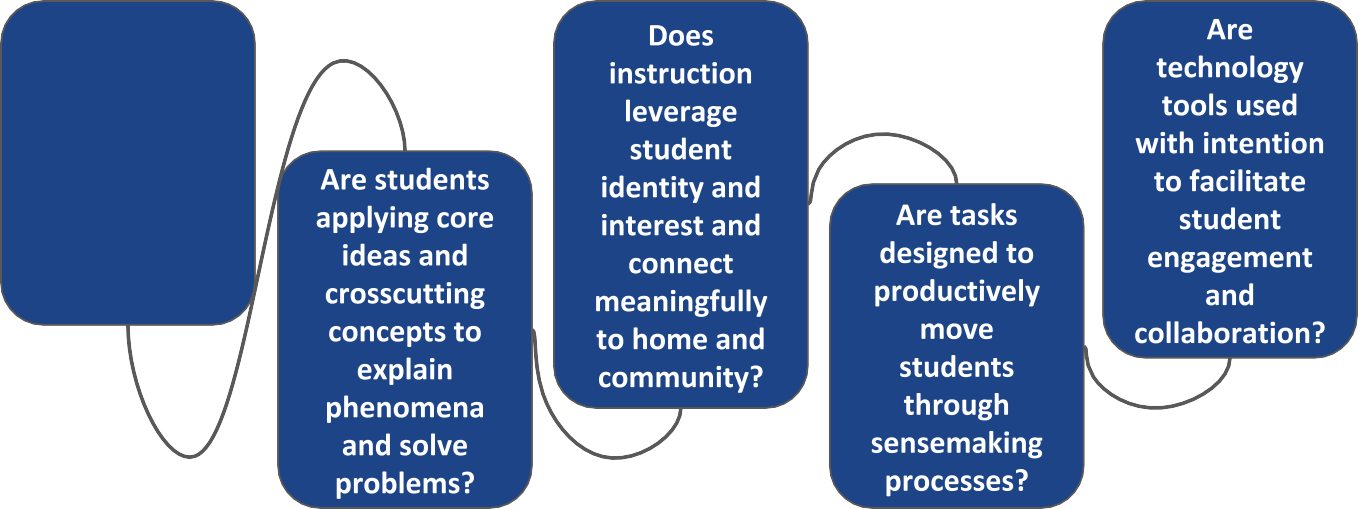 Safety and Well-Being In Science Back-to-School ConsiderationsSchool closures, hybrid instruction, and school reopening have impacted teaching and learning across all content areas. Science has unique safety needs associated with face-to-face instruction related to investigation and discourse. Social-emotionalwell-being also must be addressed.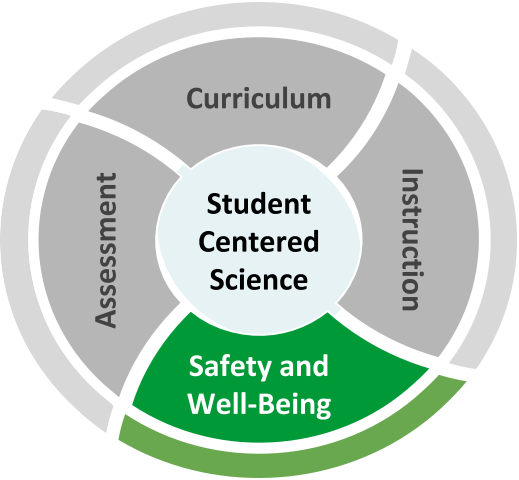 Recommended Reflection QuestionsUse these questions with your PLC to examine current practice and engage in forward planning.Are there science topics that may need to be addressed differently or with additional care in light of the effects of the coronavirus in your community? How will you respectfully address the range of student experiences?What are the unique needs for science planning, instruction, classroom space, equipment/supplies, etc. with regard to student safety and well-being?What are the opportunities to leverage technology in powerful ways and to make connections to student health and social-emotional learning?Are resources for safe and supportive science teaching and learning accessible to all students? Are expectations clear for all teachers and families?Safety and Well-Being In ScienceBack-to-School ConsiderationsSafety and Well-Being VignetteUse the Reflection Questions or Big Questions to guide a discussion with peers about this vignette.Dr. Reppuhn is a district STEM specialist who runs district Science/STEM PLN meetings. Teachers have asked her how to include coronavirus in science lessons. Some teachers are excited to use a timely phenomenon, but some are concerned that many students’ families have been impacted by the pandemic.This year, Dr. Reppuhn reached out to her colleagues in School Counseling and Health Education for advice and input. They developed a list of considerations for addressing the pandemic in scientifically accurate ways that attend to students’ mental and emotionalwell-being. They will share the list in a PLN meeting, and offer support to schools upon request.Dr. Reppuhn also created a resource page for her district science website. She includes links to state, district, and federal guidance for health and safety for face-to-face and online modes of learning.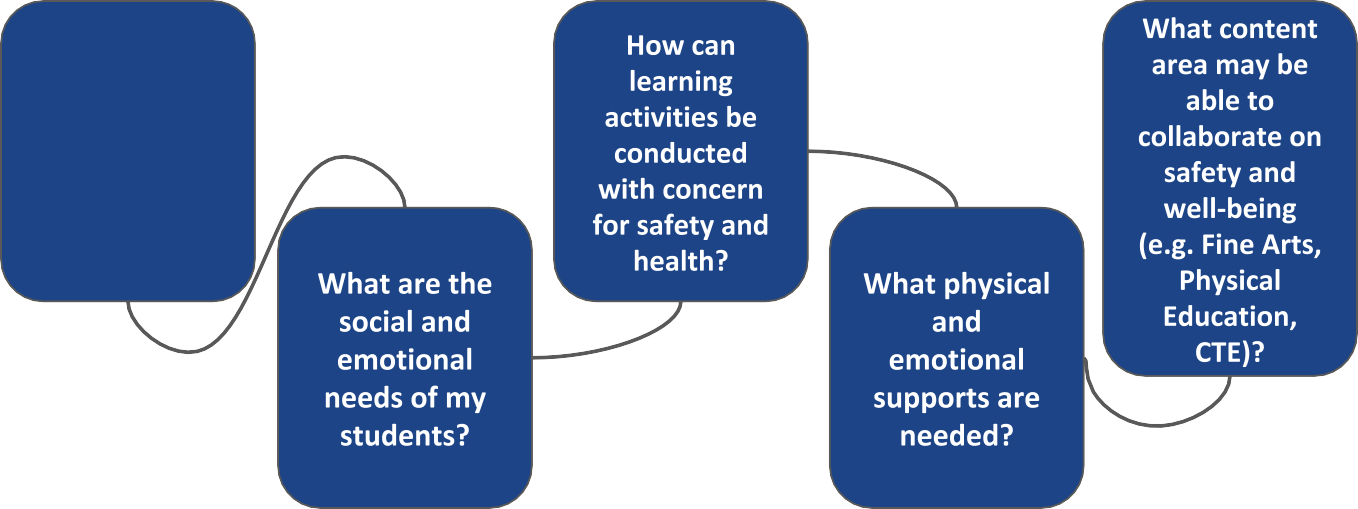 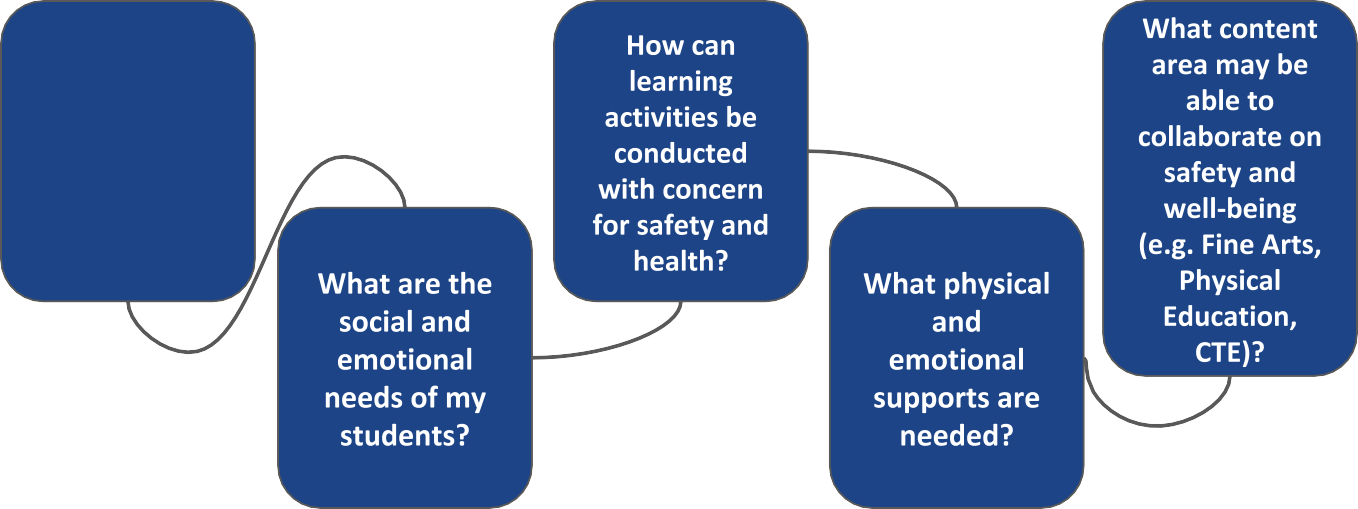 